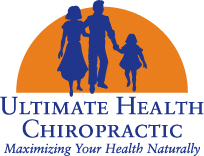 ___________________________________________________________________Health Insurance InformationProvider:________________________________ Company:_____________________________________Group #:________________________________  Are you the insured on the plan?__________________Subscriber #:__________________________________________________________________________Insured Name:_________________________________________________________________________Insured DOB:_____________________________ Insured SS#:___________________________________Co-pay/Co-ins. Amount:_________________________________________________________________I understand that I am personally responsible for all fees and charges.  I understand that payment is due AT THE TIME SERVICES ARE RENDERED.  I understand that any third party payer may choose not to reimburse me for the cost of any health care procedure.  I understand that if my third party payer chooses not to reimburse me for any reason, including but not limited to a deductible not being met, I am personally responsible for all fees and charges.  I understand that a $25.00 charge will be applied to all returned checks.   I understand that any reconciliation or adaptation of fees are at the discretion of the Chiropractor and is to be kept confidential between the chiropractor and myself.  I agree to receive important information regarding my chiropractic care via e-mail, phone, or mail.By signing I understand and agree to the above financial agreement:Print Name:___________________________________________________________________________Signature:_______________________________________________________Date:_________________